-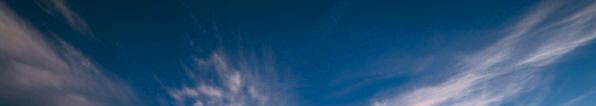 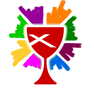 The world calls: Give to Week of CompassionIn a world where communities are being displaced by the catastrophes of war, famine and natural disasters, the Church is called to stand in solidarity with refugee communities as they seek to move behind the trauma of displacement and toward a new life of well-being.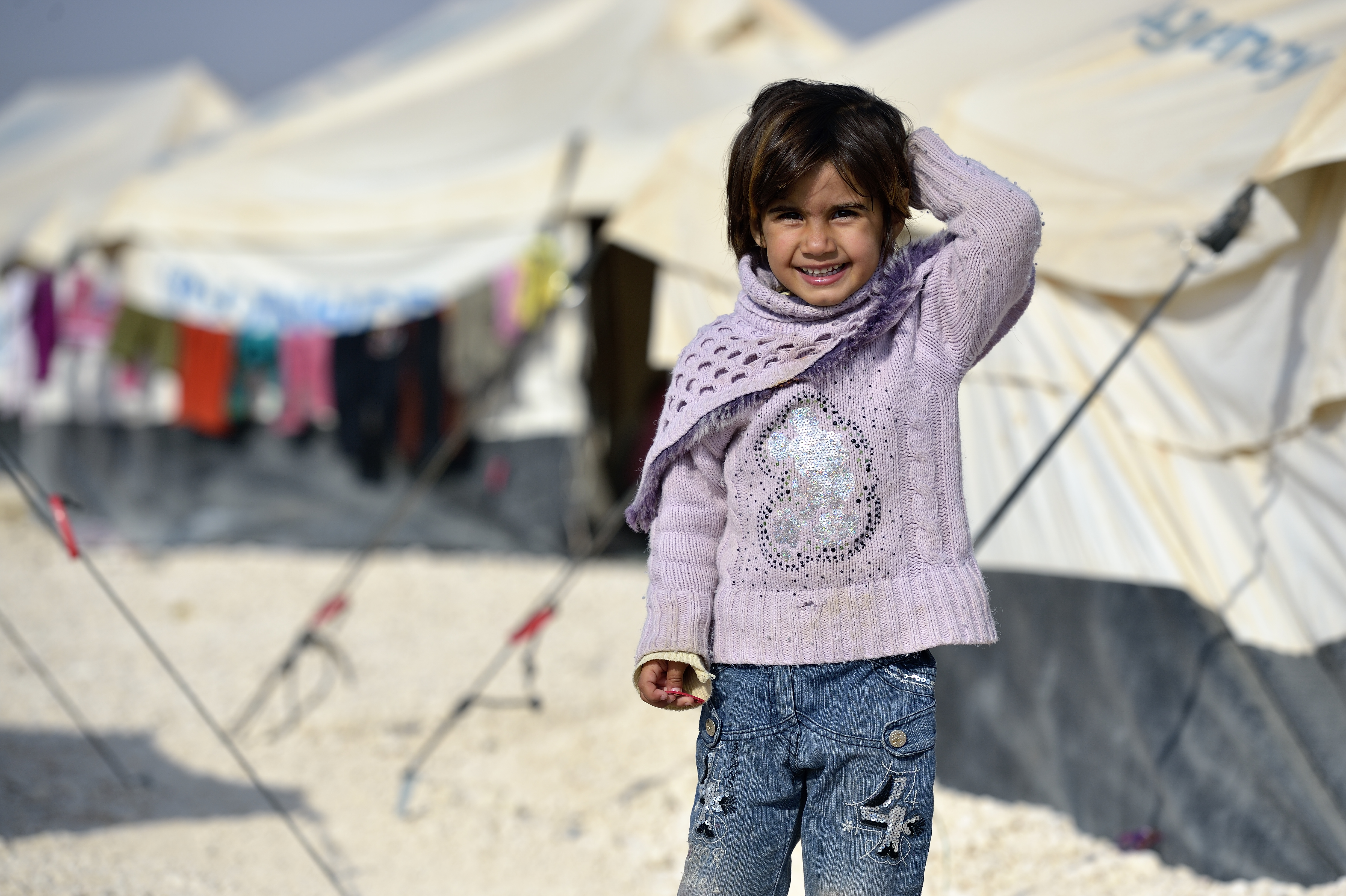 Through the Week of Compassion offering, Disciples work to be in solidarity with suffering people throughout our nation and throughout the world.  This year's Week of Compassion theme is taken from Ruth's promise to Naomi of "solidarity", and it stands as a challenge for Christians to intentionally walk with refugees as they seek to build a new home in strange lands.        "Where you go I will go, and where you stay I will       stay.  your people will be my people and your God       my God. (Ruth 1:16)Offerings to Week of Compassion are used effectively.  For every $1 contributed, 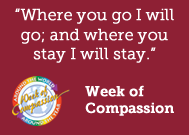    50¢ to emergency response   25¢ to sustainable development     8¢ to refugee and immigration ministries   8-10¢ to ecumenical partners, mission stations, and         volunteer work grip grants   6-8¢ administrative costsWeek of Compassion offerings will be February 21 and February 28.  Give generously!  Easter Flower “donations” will support MN FoodShareOnce again, the worship team will provide the flowers for Easter, while members of the congregation, instead of purchasing flowers, are being asked by the mission team and the worship team to make a donation to Minnesota FoodShare.  Make the check payable to First Christian and write ‘FoodShare” in the memo.  Starting March 6 (March is Minnesota FoodShare Month), you will find green envelopes in your bulletins and a form to fill out indicating the person your donation is in honor or memory of. Those names will be printed in the Easter Sunday bulletin.    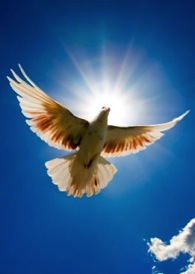 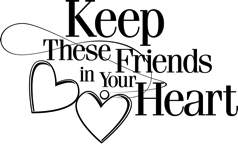 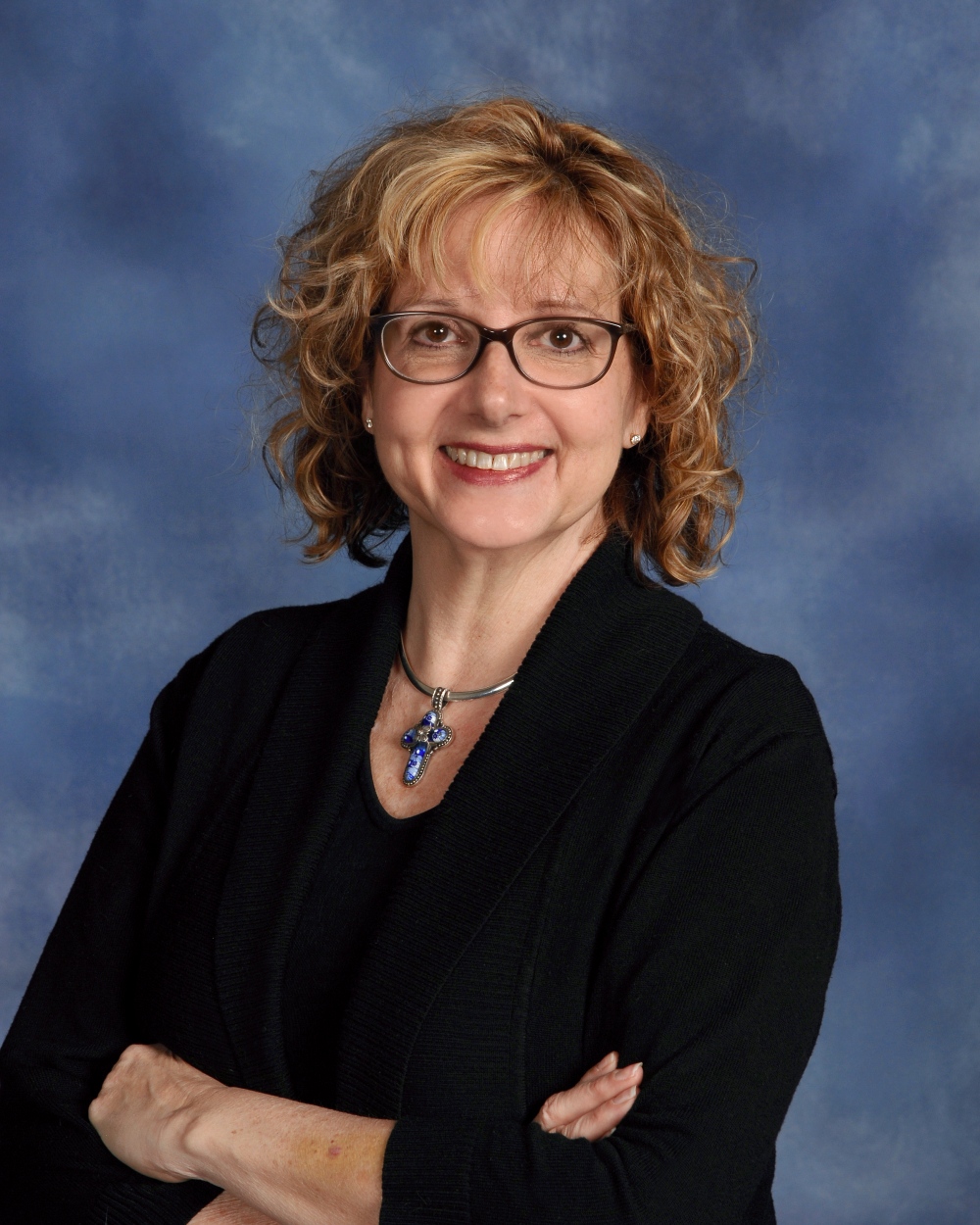     Sunday afternoon Ann Wolverton and I played hosts to the Civil Society Open House. Due to the wonderful space we have here at SpringHouse, the Civil Society decided to invite people to learn more about them by gathering with us instead of at their offices.  It was heartbreaking and heart warming to hear the stories of the people that they, as lawyers, have helped to escape from sex trafficking. Linda Miller, the Executive Director, could not thank us enough for hosting their Open House.     As with hosting any event Ann and I found ourselves running back and forth between the kitchen and the South Sanctuary.  It was during these times of running back and forth and running the dishes through the dishwasher that I met another group of wonderful people.  Vida Abundante en Cristo, a Latino/Latina church, is meeting in the North Sanctuary on Sunday afternoons.  People of all ages were coming up the stairs to meet for worship.    When the Civil Society Open House wound down I was in the kitchen as Vida Abundante en Cristo ended their worship.  They gathered in the Gathering Space to share a meal together.  A woman, whom I assumed to be a member, came into the kitchen to apologize to me for how loud a few children had been in the Gathering Space during their worship time.  I told her that I had not noticed since we have loud children at SpringHouse on Sunday mornings. We talked for a few more minutes and then I commented on how wonderful the food smelled that they had brought to share with each other.  The next thing I knew I had a plate of homemade, yes homemade, ceviche! It was the best ceviche I have had since I left Texas.     So, I’m standing in the kitchen, running dishes through the dishwasher, eating ceviche and almost crying because the food tasted like I was standing in Texas.  At this point I strike up a conversation with another woman from the church who is warming something in the microwave.  During the conversation I discover that she made the ceviche (I almost asked her to marry me—sorry Bryan!) and that the woman who had apologized for the noise level of the children was the Pastora of the church.  I found Pastora Landy Rivero and we spent some time talking.  She is an amazing Pastora and she is beyond grateful to rent space at SpringHouse!     I did finally remember that Ann was in the South Sanctuary cleaning up (Thank You Ann!) and I went in to help her and to say goodbye to the Civil Society staff who were there gathering their belongings.  I went to return something to the office area and ran into several people who were looking for the Garden Sanctuary.  They were at SpringHouse to attend a Narcotics Anonymous meeting.  I walked them to the Garden Sanctuary and as I turned to go back up the stairs I heard “Thank you so much for letting us meet here.”  I turned back and said “No, thank you for meeting here.”     If you ever wonder if SpringHouse is being used other than on Sunday mornings I invite you to come and spend some time in the Sun Room, the Gathering Space or even come and run some dishes through the dishwasher.  As I drove home late Sunday afternoon I was overwhelmed by the amount of thankfulness and life that had filled SpringHouse all day long.  Thank you for being a church that decided to do church in a new and different way.  That decision has brought life to more people than we know.  I am blessed to serve alongside each one of you.  Much love and peace, Laurie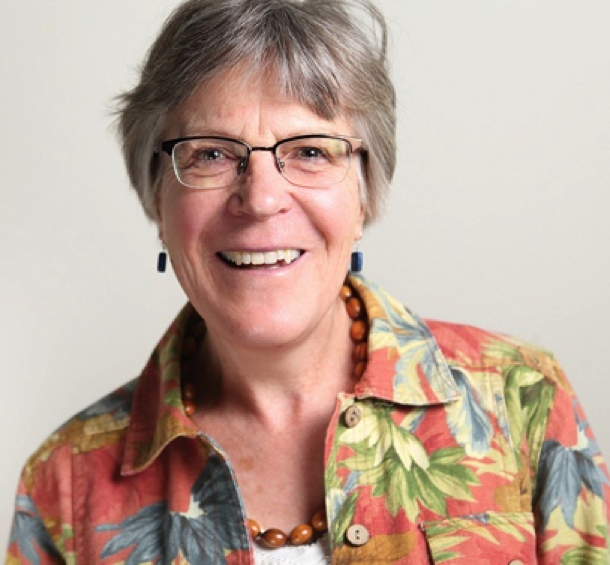 Search Committee seeks input for General Minister Sharon Watkins is stepping down from her post as General Minister and President of the Disciples of Christ, because her 6-year term has ended.  The search process for our next General Minister and President is underway and the Search Committee is seeking input from Disciple clergy and lay people in this process. Below you will find a link to a short survey on the work of the General Minister and President.  The Search Committee hopes to hear from you — What qualities do you think we need in a General Minister and President? How important are the current roles to you? Is there a role not mentioned that you feel should be included?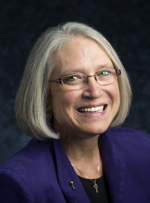      With your help, the committee’s goal is to further define the gifts needed to lead our denomination.  Please take 2-3 minutes to complete and submit your answers by February 29. Be assured that all the answers you provide will be kept in the strictest confidentiality.https://www.surveymonkey.com/r/GMPEnglishReminder of upcoming Lent eventsTuesday, February 23, 6 pm soup supper and program at Gethsemane      Episcopal Church Tuesday, March 1, 6 pm soup supper and program at SpringHouse with        folks from Gethsemane Episcopal ChurchTuesday, March 8, 5:30 meal at Loaves and Fishes followed by a visit to      St. Stephen’s Housing Services offices where a panel of Simpson Educators (people who are homeless) and Simpson staff will help us understand more about what is happening, what is needed and what we can do to make a difference about Homelessness.  Thursdays, 10 am: Lenten Study in LydiaPrayer VigilWe will be having a Prayer Vigil March 24th-25th as part of our Holy Week activities. It will start at 8 pm on Thursday evening at SpringHouse in the North Sanctuary. It will continue overnight in people’s homes, and then be at SpringHouse again at 9 am, ending at 3 pm. If it’s easier, anyone may pray at home during any of the time slots. Karen Kandik is organizing the vigil. Watch for information about sign-up.“Gear Up for Housing” event on February 25  Ever wonder how to talk to a legislator? How do you let people in power know what you support and feel passionate about?  Join members of the Downtown Congregation to End Homelessness on Thursday, February 25 from 6:30-8 pm at Plymouth Congregation Church to learn about advocating for homeless issue. The event will be led by faith leaders who will share their experience and knowledge as it relates to advocacy and doing social justice work with a faith perspective.  No need to register; just show up!  For more information see Pastor Dan or Karen Kandik.  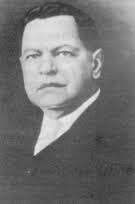 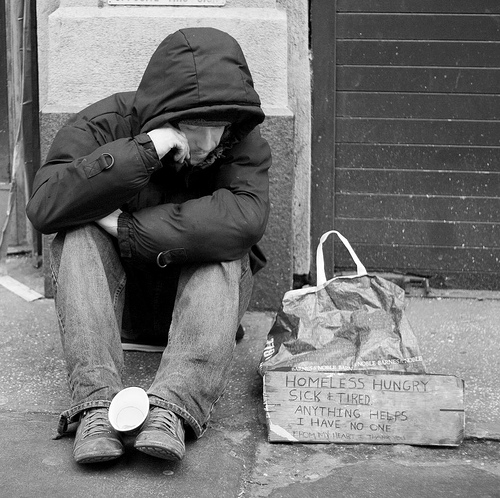 Join others to explore meditation practices Garry Hesser is facilitating a new group study and practice of meditation.  “Exploring and Practicing Approaches to Meditation and Contemplation” starts Thursday, February 25 before the SHMC board meeting.  The format will be a “table talk” sharing of previous experiences and questions we each bring over light supper (bring a sandwich; drinks provided) from 5:15–6 pm, followed by guided meditation in the North Sanctuary from 6-6:45 pm.  All are welcome!SpringHouse family folk Dance on February 28All ages are invited to a family folk dance event on Sunday, February 28 on the South Sanctuary wood floor.  Easy to learn, easy to follow folk dances will be taught and led by our favorite caller, Robin Nelson.  The programs will include folk dances from South America, as requested by the folks who went on the mission trip to Paraguay last summer.  Lunch will be from 11:45-12:15, and the dancing will start at 12:15, finishing up at 1:45.  For more information, please contact Rae Buzzell (raebuzzell@yahoo.com or 612-991-8351.  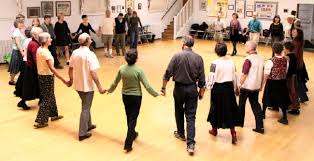 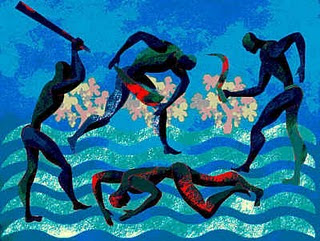  March 2016 First Christian Church March 2016 First Christian Church March 2016 First Christian ChurchSunday Morning Schedule9:00 Spiritual Formation Classes10:30 Worship   11:45 Fellowship Time in Gathering SpaceSunday Morning Schedule9:00 Spiritual Formation Classes10:30 Worship   11:45 Fellowship Time in Gathering SpaceSunday Morning Schedule9:00 Spiritual Formation Classes10:30 Worship   11:45 Fellowship Time in Gathering SpaceSunday Morning Schedule9:00 Spiritual Formation Classes10:30 Worship   11:45 Fellowship Time in Gathering Space16 pm Lenten Soup/Study with Gethsemene2 8 am Narrative Lectionary Bible Study 10:30 FCC Staff Mtg. 6:30 Handbells 7:45 Choir2 8 am Narrative Lectionary Bible Study 10:30 FCC Staff Mtg. 6:30 Handbells 7:45 Choir3 9 am  Ecumenical women’s   ministry10 am Lenten Study 7 pm Pastor Dan PRC459 am Men’s Bible Study 6 pm First Saturday Family Partnership7 North SanctuaryNoon – Children’s Ministry Team8 3 pm Carter Circle86 pm Lenten Soup/Study at Loaves and Fishes 7 pm SH Finance committee98 am Narrative Lectionary Bible Study 2:00 Mission and Outreach 5:30 Finance Committee6:30 Handbells 7:45 Choir98 am Narrative Lectionary Bible Study 2:00 Mission and Outreach 5:30 Finance Committee6:30 Handbells 7:45 Choir109 am  Ecumenical women’s   ministry10 am Lenten Study 11 7 pm Irreverent Movie Night129 am Men’s Bible Study 10 am Lenten Brunch (2 am Daylight Savings Time Begins – Spring Ahead 1 hour)13North SanctuaryNoon – SH Green Team14156 pm Worship Committee7 pm Board Meeting168 am Narrative Lectionary Bible Study10:30 FCC Staff Mtg.6:30 Handbells 7:45 Chancel Choir168 am Narrative Lectionary Bible Study10:30 FCC Staff Mtg.6:30 Handbells 7:45 Chancel Choir179 am Ecumenical women’s    ministry  10 am Lenten Study 7 pm SHMC Board Mtg182 pm First Saturday Partner Planning 199 am Men’s Bible Study20 Palm SundayNorth Sanctuary 9:15 am – Peeps Diaoramas11:45 SH Activistas Noon Blood Pressure Checks5 pm Elders Mts. @ Hillsteads 216:45 SH Building Committee22 23 8 am Narrative Lectionary Bible Study6:30 Handbells 7:45 Chancel Choir23 8 am Narrative Lectionary Bible Study6:30 Handbells 7:45 Chancel Choir24 Maundy Thursday6:30 pm Labyrinth and Prayer Stations 9 pm Prayer Vigil Begins25 Good FridayPrayer Vigil until 3 pm6 pm Soup Supper7 pm Good Friday Service 269 am Men’s Bible Study 27 Easter Sunday North Sanctuary 6:45 Sunrise Service on Patio 9 am Youth Pancake Breakfast 8 am First Service10:30 am Second Service2829308 am Narrative Lectionary Bible Study6:30 Handbells 7:45 Chancel Choir308 am Narrative Lectionary Bible Study6:30 Handbells 7:45 Chancel Choir31